Приложение № 2 к рабочей программе по математике                                                                                    для 1-4 классовСОГЛАСОВАНО                                                                                                                                                     УТВЕРЖДАЮ          Зам.директора по УВР_______ (О.Н.Макарчук)                                                                                           Директор_______И.С. Зуйкина                                                                                                                                                                                                                                              «_____»________________2020г                                                                                                                     Приказ № ____от ___ ____2020 г.Фонд оценочных материалов по математикедля 3-б классаУчитель:Кондрашенкова Ю.В.	2020г.График контрольных работПроверочная работа №1по теме « Сложение и вычитание Контрольная работа состоит из 6 заданий.На выполнение отводится 40 минут, на инструктаж – 5 минут.Вариант 11.Поставь вопрос так, чтобы задача решалась в 2 действия. Реши задачу.  Почтальон за день разнес 34 журнала, а писем – на 28 меньше.  Сколько _______________________________?2.Вычисли, записывая решение в столбик.64+  35          90 – 5457 + 28          63 – 3646+ 24          85 – 433.Реши уравнения.Х + 30= 56          44 – х =324. Длина отрезка СК – 3см5мм, длина отрезка МА – 5см. Начерти отрезки и определи, на сколько длина первого отрезка меньше второго.5. Сравни.4см4мм □ 40мм          2дм 5см  □  52 см30 см □ 3 дм                1м  □  80 см  6. Вставь пропущенные цифры.     □□          2 □         8□    + 2 3          + □ 9         -□2      54             50            35Вариант 21.Поставь вопрос так, чтобы задача решалась в 2 действия. Реши задачу.   Рабочий за смену изготовил 64 детали, а его ученик – на 26 деталей меньше. Сколько _______________________________________________?2.Вычисли, записывая решение в столбик.   47+  43            68 – 45+ 32            71 – 52   29+  44            90 – 573.Реши уравнения.54 + х= 75         62 – х =144. Длина отрезка ВС- 6см, длина отрезка МN – 2см 5мм. Начерти отрезки и определи, на сколько длина первого отрезка больше второго.5. . Сравни.90см □ 1 м          5дм 7см  □  75 см30 см □ 4дм               45мм  □  35 мм  6. Вставь пропущенные цифры.     □□          5□         □6    + 19          +  □3         -3□      31             79           62Решение.1 вариант1.Сколко журналов и писем вместе разнес почтальон?34-28= 6(п)34+6=40(вс )Ответ: всего 40 писем и журналов вместе.2. 64+  35=79          90 – 54=3657 + 28 =85         63 – 36=2746+ 24=70          85 – 43=423.Х + 30= 56          44 – х =32Х=56-30 х=44-32Х=26 х=1226+30=56 44-12=3256=56 32=324. ____________________________СК ______________________________МА5см=50мм3см5мм=35мм50-35=15ммОтвет : на 1 см 5 мм меньше.5.4см4мм >40мм          2дм 5см  <  52 см30 см =3 дм                1м  > 80 см  6.     31          21         87    + 2 3          + 2 9         -52      54             50            35Решение    2 вариант1.Сколько деталей вместе изготовили они.64-26=38(Д)64+38=102(Д)2.   47+  43=90            68 – 45=23   59 + 32 =91      71 – 52=19        29+ 44 = 73   90 – 57=333.54 + х= 75   62 – х =14х=75-54 х=62-14х=21 х=4854+24=75 62-48=1475=75       14=144.___________________ВС ____________МН6см=60мм2см 5 мм= 25мм60-25=35Ответ на 3см 5 мм больше.5.90см < 1 м          5дм 7см  =  75 см30 см < 4дм               45мм  >  35 мм  6.      12           56         66    + 19       +  23         -34      31         79           62Контрольная работа состоит из 5 заданий.На выполнение отводится 40 минут, на инструктаж – 5 минут.     Вариант 3Контрольная работа №2 по теме «  Табличное умножение и деление»Контрольная работа состоит из 5 заданий.На выполнение отводится 40 минут, на инструктаж – 5 минут.Вариант I1.Реши задачу:Девочка прочитала в первый день 16 страниц, а во второй -14. после этого ей осталось прочитать 18 страниц. Сколько всего страниц в этой книге?2.Реши задачу:Карандаш стоит 3 рубля. Сколько стоят 9 таких карандашей?3.Реши примеры:(17-8)∙ 2= 9∙ 4= 21: 3=(21-6): 3= 8∙ 3= 36 :4=18: 6 ∙3= 7∙ 2= 16 :2=8∙ 3 -5= 4∙ 6= 20:4=4.Сравни:33+12…12+39 7+7+7+7….7∙ 35.Найди периметр прямоугольника со сторонами 4 см и 2 см.Вариант II1.Реши задачу:В первый день школьники окопали 18 деревьев, во второй-12 деревьев. После этого им осталось окопать 14 деревьев. Сколько деревьев было нужно окопать школьникам?2.Реши задачу:В пакете 7 кг картофеля. Сколько килограмм картофеля в трёх таких пакетах?3.Реши примеры:(24-6): 2= 6∙ 4= 24: 3=(15-8) ∙3= 9∙ 3= 32 :4=12: 6 ∙9= 8∙ 2= 18 :2=7∙ 3 -12= 4∙ 7= 28 :4=4.Сравни:46+14…15+46 5+5+5+5….5∙ 35.Найди периметр прямоугольника со сторонами 5 см и 3см.Решениевариант I.1. 1) 16+14=30 (стр.) – в 1 и во 2 день2) 30+18=48 (стр.) – всего(16+14)+18=48Ответ: 48 страниц в этой книге.2. 3х9=27 (руб.)Ответ: 27 рублей стоят 9 таких карандашей.3. (17-8)∙ 2= 18 9∙ 4=36 21: 3=7(21-6): 3=5 8∙ 3=24 36 :4=918: 6 ∙3= 9 7∙ 2= 14 16 :2=88∙ 3 -5= 19 4∙ 6=24 20:4=54. 33+12<12+39 7+7+7+7>7∙ 345<51 28>215.1 способ: 2 способ:Р=(а + в)х2 Р=ах2 + вх2Р=(4+2)х2 Р=4х2 + 2х2Р=12 см Р=12 смОтвет: периметр прямоугольника равен 12 см.Решения вриантII.1. 1) 18+12=30 (д.) – в 1 и во 2 день2) 30+14=44 (д.) – всего(18+12)+14=44Ответ: 44 дерева нужно окопать школьникам.2. 7х3=27 (кг)Ответ: 27 килограммов картофеля в трёх таких пакетах.3.(24-6): 2= 9 6∙ 4=24 24: 3=8(15-8) ∙3= 21 9∙ 3=27 32 :4=812: 6 ∙9= 18 8∙ 2=16 18 :2=97∙ 3 -12= 9 4∙ 7=28 28 :4=74. 46+14<15+46 5+5+5+5>5∙ 360<61 20>155. 1 способ: 2 способ:Р=(а + в)х2 Р=ах2 + вх2Р=(5+3)х2 Р=5х2 + 3х2Р=16 см Р=16 смОтвет: периметр прямоугольника равен 16 см.Вариант III1.       Решите задачу:В одной вазе лежало 7 конфет, Сколько конфет лежало в трех вазах?2.       Решите примеры:7 ∙ 4 =                 12 :3∙ 9 =24 : 4 =               45 : 9 ∙ 8 =3.       Обозначьте порядок действий и выполните вычисления:        5 ∙ (62-60)=4.       Реши уравнения:   28 : х = 4          х ∙ 6 = 305.       Начертите квадрат со стороной   4 см . Найдите его периметр. Вариант IV1.       Решите задачу:Для изготовления однойгирлянды у ребят было 6 листов  бумаги. Сколько листов бумаги нужно ребятам для изготовления 3 гирлянд?2.       Решите примеры:3 ∙ 8=                         40 : 5 ∙ 6=28 : 4 =                         32 : 8 ∙ 4=3.       Обозначьте порядок действий и выполните вычисления:              6 ∙ (54 – 47)=4.       Реши уравнения:24: х = 8х ∙ 5 = 455.       Начертите квадрат со стороной 3 см. Найдите его периметр.Решение вариант III1.       7*3=21(к)Ответ:21 конфета лежала в трех вазах?2.7 ∙ 4 = 28                12 :3∙ 9 =3624 : 4 = 6                45 : 9 ∙ 8 =403.        5 ∙ (62-60)=62-60 =2    5*2=104.   28 : х = 4                х ∙ 6 = 30    х= 7                        х=55. Р=4*4=16см   или 4+4+4+4=16смРешение вариант IV1.6*3=18(л.)Ответ: 18 листов бумаги нужно ребятам для изготовления 3 гирлянд?2. 3 ∙ 8=24                           40 : 5 ∙ 6=4828 : 4 = 7                        32 : 8 ∙ 4=163.           6 ∙ (54 – 47)=54-47=7 6*7=424.      24: х = 8          х ∙ 5 = 45 х=4                 х=95.   Р=3*4=12 см или 3+3++3+3=12 смКонтрольная работа №3 классе по теме «  Табличное умножение и деление»Контрольная работа состоит из 5 заданий.На выполнение отводится 40 минут, на инструктаж – 5 минут.Вариант 11. ЗадачаВ детском саду 6 дней расходовали по 9 кг овощей в день и 4 дня по 8 кг в день. Сколько килограммов овощей израсходовали всего за все эти дни?2. Примеры54:9+36 100-9*6 2*3*7 12:(6:2)8+7*8 16:8+0 12:6+2 24:3-(14-48:8)3. Сравни(8+40):6 и 48:8 (30+15):9 и 45:5 (4+60):8 и 64:84. Реши задачу: 
В букете 20 красных роз, а белых в 4 раза меньше, чем красных. На сколько белых роз меньше, чем красных? 5. Начертить: первый отрезок длиной 9 см, второй отрезок на 3 см длиннее первого, а третий в 2 раза короче второго.Вариант 21. ЗадачаВ хранилище стояли ящики с луком: 6 ящиков по 8 кг в каждом и 4 ящика по 9 кг в каждом. Сколько килограммов лука всего было в хранилище?2. Примеры56:8+36 100-9*7 3*2*9 12:(8:2)8+6*8 16:2+0 18:6+2 24:3-(12-48:6)3. Сравни(6+30):9 и 36:4  (20+36):8 и 56:7  (52+11):9 и 63:94. Реши задачу: 
В пакет положили 6 репок, а в сумку – в 3 раза больше, чем в пакет. На сколько больше репок положили в сумку, чем в пакет? 5. Начертить: первый отрезок длиной 9 см, второй отрезок на 3 см короче первого, а третий в 2 раза длиннее второго.Решение1 вариантЗадача:6*9=54(кг)4*8=32(кг)54+32=86(кг)Ответ: за эти дни израсходовали 86кг овощей.2. 54:9+36=42 100-9*6=46 2*3*7 =42 12:(6:2)=48+7*8=62 16:8+0=2 12:6+2 =4 24:3-(14-48:8)=03. (8+40):6 =48:8  (30+15):9 > 45:5  (4+60):8 =64:84.20:4=5(р)20-5=15(р)Ответ: на 15 белых роз меньше чем красных.5.первый отрезок длиной 9 см, второй отрезок на 3 см длиннее первого, а третий в 2 раза короче второго.__________________9см. ____________________12см ______________6смРешение вариант 2Задача:1.6*8=48(кг)2.4*9=36(кг)3.48+36=84(кг)Ответ: всего 84 кг. Лука в хранилище.2. 56:8+36=43 100-9*7=37 3*2*9 =54 12:(8:2)=38+6*8 =56 16:2+0=6 18:6+2 =5 24:3-(12-48:6)=23. (6+30):9 > 36:4 (20+36):8 < 56:7  (52+11):9 = 63:94. 
6*3=18(Р)18-6-12(р)Ответ на 12 репок больше.5. первый отрезок длиной 9 см, второй отрезок на 3 см короче первого, а третий в 2 раза длиннее второго._____________________________9см, ________________6см, ___________________________________12 см.Контрольная работа состоит из 4 заданий.На выполнение отводится 40 минут, на инструктаж – 5 минут.Вариант III.
1.Реши примеры.ж) 40 : 8 =б) 6 * 8 =г) 5 * 9 =е) 64 : 8 =з) 72 : 9 =
2. Реши задачуОт ленты длиной 80 дм отрезали сначала 20 дм, а потом еще 30 дм. Какой длины стала после этого лента?3. Реши уравнение:65-х=584. Определи порядок действий и вычисли: (24 + 3) : 3 =		24 : 3 + 9  =
Вариант IV.1.Реши примеры:ж) 56 : 8 =б) 8 * 8 =г) 9 * 1 =е) 27 : 9 =з) 32 : 8 =2. Реши задачуНа телевизионной передаче в качестве зрителей было 30 взрослых и 50 детей. Всех зрителей рассадили в несколько рядов, по 20 человек в каждом. Сколько рядов заняли эти зрители?3. Реши уравнение:х-14=504. Определи порядок действий и вычисли:(71 – 65) · 3=			18 : 3 + 8 =Решение вариантIIIВариант I.
1. а) 40; б) 48; в) 54; г) 45; д) 2; е) 8; ж) 5; з) 8.2.1) 20 + 30 = 502) 80 - 50 = 30Выражение: 80 - (20 + 50) = 30Ответ: 303. 65-х=58X=65-58X = 74. (24 + 3) : 3 =9		24 : 3 + 9  =17Решение вариант IV.
1. а) 56; б) 64; в) 18; г) 9; д) 9; е) 3; ж) 7; з) 4.2. 1) 30 + 50 = 802) 80 : 20 = 4Выражение: (30 + 50) : 20 = 4Ответ: 43. X-14=50X=50-14X=364.(71 – 65) · 3=18			18 : 3 + 8 =14Контрольная работа №4Математический диктант№1 по теме  «  Табличное умножение и деление»Какое число увеличили в 7 раз и получили 63?Найдите произведение чисел 6 и 9.Во сколько раз 12 больше 3?Сколько раз 5 повторится в 40?Делимое 12, частное 2. Найдите делитель.Какое число надо увеличить в 9 раз, чтобы получить 9?Один из множителей  4, произведение 32. Найдите неизвестный множитель.Частное 30, делимое 90. Найдите делитель.Я задумала число, уменьшила его в 9 раз и получила 9. Какое число я задумала7Я задумала число, увеличила его в 7 раз. К полученному числу прибавила 8 и получила 50. Какое число я задумала?Правильные ответы.1.9,  2. 54,  3. 4,  4. 8,  5. 6,  6. 1,  7. 8,  8. 3,  9. 81,  10. 6Итоговая контрольная работа № 5 по теме «  Табличное умножение и деление»Контрольная работа состоит из 4 заданий.На выполнение отводится 40 минут, на инструктаж – 5 минут.Вариант IВычисли5*7           9*(64:8)36:6           21:127:3           0:16*(9:3)       18:1856:7*8Начерти квадрат со сторонами 6 см.Найди площадь и периметрРеши задачуНаташа купила 4 карточки с животными по 6 руб каждая и 3 карточки с куклами по 7 руб. Сколько стоит вся покупка Наташи?Сравни1м                 10 дм35мм            3см 5 мм 8дм 2 см       82 см5 см                50 ммВариант IIВычисли0*4                8*(48:8)21:3              10: 156:7               0*53*(14:2)         0:2042:6*5Начерти прямоугольник со сторонами 3см и 6 см.  Найди площадь и периметр.Реши задачуМама купила 5 пакетов сахара по 2 кг в каждом и 6 пакетов по 3кг. Сколько всего кг сахару купила мама?Сравни1дм              1см 43дм            4м 3дм5см 7мм       57мм 20мм    2см  Решение вариант- I1.5*7 =35          9*(64:8)=7236:6=6             21:1=2127:3 =9   0:1=06*(9:3) =18      18:18=156:7*8=12.Р=6*4=24 см  S= 6*6=36 см в кв.3.1)4*6=24(руб.) 2) 3*7=21 (руб.)3)24+21=45 (руб.Ответ: 45 рублей стоит вся покупка Наташи?4.1м     =  10 дм35мм    =   3см 5 мм 8дм 2 см    =   82 см5 см =    50 ммРешение вариант- II1.0*4 =0               8*(48:8)=4821:3=7              10: 1=1056:7 =8              0*5=03*(14:2) =21        0:20=042:6*5=352.Р=(3+6)*2=18 см   S=3*6 =18 см в кв.3.1)5*2=10(кг)2) 6*3=18(кг)  3)10+18=28(кг)Ответ:28 кг сахару купила мама?4.1дм  >1см 43дм    =4м 3дм5см 7мм    =  57мм 20мм =   2см  Вариант-III1. Реши задачу.В детский садик привезли 9 коробок с яблоками по 4 кг в каждой коробке.. Сколько  килограммов яблок привезли?2. Вычисли.58 + 24                    64 – 39 15 : 3 + 7 • 4           (21 + 28) : 73. Сравни. 4 дм 9 см … 1 м          0 • 4 … 0 : 4 4. Реши уравнения. Х • 5 = 355. Длина прямоугольника 5 см, а ширина 3 см. Начерти прямоугольник, найди его периметр и площадь.Вариант IV1. Реши задачу.На праздник купили 8 букетов по 3 розы. Сколько роз купили?2. Вычисли67 + 25                      73 – 28 12 : 2 + 6 • 6(35 - 8) : 33. Сравни. 100 см … 1 м          33 : 33 … 33 – 33  4. Реши уравнения.28 : Х = 45. Длина прямоугольника 6 см, а ширина 2 см. Начерти прямоугольник, найди его периметр и площадь.Решение вариант-III1. 9*4=36(кг)Ответ:36  килограммов яблок привезли?2.58 + 24 =82                  64 – 39 =2515 : 3 + 7 • 4=33           (21 + 28) : 7=13.4 дм 9 см > 1 м          0 • 4 = 0 : 4 4. Х • 5 = 35X=75.Р=(5+3)*2=16 см S= 5*3=15смв кв. Решение вариант IV1.8*3=24Ответ:24 роз купили?2. 67 + 25=92                      73 – 28=45           12 : 2 + 6 • 6=42             (35 - 8) : 3=93. 100 см =1 м          33 : 33 >33 – 33  4. 28 : Х = 4X=75. P=(6+2)*2=16 см S=6*2 =12см в кв. Проверочная  работа№6по теме «Внетабличное умножение и деление»Контрольная работа состоит из 5 заданий.На выполнение отводится 40 минут, на инструктаж – 5 минут.Вариант 11.Реши задачу.На изготовление 4 скворечников ушло 48 гвоздей поровну на каждый. Сколько надо гвоздей на изготовление 6 таких же скворечников?2. Вычисли.20 • 4 80 : 40 41 • 2 60 : 3 69 : 3 78 :6(46+18) : 8 24: (54: 9) +19 25 : 5+ 48 : 63 Реши уравненияХ • 9=0 56 : n=4 х:1=0 72 : y=32-284. Найди периметр и площадь прямоугольника со сторонами 6см и 2см.5. Реши задачу.Маме и дочке вместе 28 лет. Мама старше дочки на 22 года. Сколько лет маме и сколько лет дочке ?Вариант 21.Реши задачу.В 6 одинаковых банок разлили 18 л морса. Сколько таких банокнужно для 24 л морса?2. Вычисли.34 • 2 20 • 5 60 : 30 90 : 3 55 : 5 48 : 316: 4 + 36 : 6 (24+48) : 9 54: (24:4) +153 Реши уравненияХ • 7=0 1 : n=1 х: 4=16 64 : y=22-184. Найди периметр и площадь квадрата со стороной 4см.5. Реши задачу.Папе и сыну 27 лет. Папа старше сына на 21 год . Сколько лет папе и сыну?Решение вариант11.48:4-12(г)12*6=72(Г)Ответ : 72 гвоздя нужно на изготовление 6 скворечника.2. 20 • 4 =80     80 : 40=2 41 • 2=82 60 : 3=20 69 : 3=23 78 :6=13(46+18) : 8=8 24: (54: 9) +19=23 25 : 5+ 48 : 6=133 Х • 9=0 56 : n=4 х:1=0 72 : y=32-28Х=0 n=56:4 x=0 72:х=4n=14 х=72:4х= 234. (6+2)*2=16см5.28 - 22 = 6 лет ( возраст мамы и дочки поровну)6 : 2 = 3 года дочке3 + 22 = 25 лет мамеОтвет: 25 лет, 3 года.Решение вариант 21.1) 18/6 =3 (л) - вместимость одной банки
2)24/3=8 (б) 
Ответ: для 24 литров морса понадобится 8 банок2. 34 • 2=68 20 • 5=100 60 : 30 =2 90 : 3=30 55 : 5 =11 48 : 3=1616: 4 + 36 : 6 =10 (24+48) : 9=8 54: (24:4) +15=243Х • 7=0 1 : n=1 х: 4=16 64 : y=22-18Х=0 n=1 х=4 y=164.4*4=16см5.Папе и сыну 27 лет. Папа старше сына на 21 год . Сколько лет папе и сыну?27-21-6лет6:2=3 года21+3=24годаОтвет : папе 24 года , а сыну 3 года.Вариант-3Вычисли 30*2           2*1460:3            22*480:40           31*2Найди значение выражений30*3-25         1*4*2068-40:2          50:5*0Реши уравнениях*6=60              х:20=4Составь выражение и реши задачуНа 10 костюмов идет 40 м ткани . Сколько метров ткани нужно, чтобы сшить 8 таких костюмов?Вариант-4Вычисли10*4     70:108*12     25*390:30    6*11Найди значение выражений20*2-32       40:2*054-60:3        5*20*1Реши уравнениях :9=10        х *3=60Составь выражение и реши задачуЗа 10 булочек заплатили 80 рублей. Сколько стоят 6 таких булочек?Решение вариант 330*2=60           2*14=2860:3=20            22*4=8880:40  =2         31*2=6230*3-25 = 65       1*4*20=8068-40:2 = 48         50:5*0=0х*6=60              х:20=4х=10                  х=8040:10*8= 32 мОтвет:32 метров ткани нужно, чтобы сшить 8 таких костюмов?Решение вариант410*4=40     70:10=7	8*12=96     25*3=7590:30 =3      6*11=6620*2-32  =8       40:2*0=054-60:3=34        5*20*1=100х :9=10        х *3=60х=90             х=2080:10*6=60(б.)Ответ: 60 рублей  стоят 6 таких булочек? Проверочная работа№7 по теме «Внетабличное умножение и деление» Контрольная работа состоит из 7 заданий.На выполнение отводится 40 минут, на инструктаж – 5 минут.Вариант 11.Реши задачу.На 6 одинаковых костюмов израсходовали 24 м ткани. Сколько таких костюмов можно сшить из 52 м ткани?2. Выполни деление с остатком.23 : 4 42 : 5 17 : 6 65 : 83. Выполни вычисления:1) 16 • 3 84 : 4 75 : 2549 • 2 90 : 5 96 : 122) 32 + 8 • 5 : 4 (84 - 20) : 8 •74. Сравни6м 8дм ☺ 68дм 45мм ☺ 4см5мм89см ☺9дм8см 5дм4см ☺ 8дм5. Реши задачу.У Оли 15рублей. Сколько булочек по 4 рубля она сможет купить? Сколько денег у неё останется?6.Найди лишнее слово в каждой строке и запиши его.а) Ель, сосна, дерево, липа, береза.б) Сложение, уменьшаемое, деление, умножение.в) Минута, час, сутки, утро, секунда.7*. В двух корзинах было 24 груши. Когда из одной корзины переложили в другую 4 груши, в обеих корзинах стало поровну. Сколько груш было в каждой корзине сначала?Вариант 21.Реши задачу. За 4 одинаковые ручки заплатили 32 рубля. Сколько таких ручек можно купить на 96 рублей?2. Выполни деление с остатком.43 : 8 19 : 6 54 : 7 82 : 93. Выполни вычисления:1) 45 • 2 96 : 3 85 : 1718•4 80 : 5 58 : 292) 48 - 24 : 3 •5 3 • (11 +13) : 24. Сравни38дм ☺ 3м 8дм 37мм ☺ 4см68см ☺8дм6см 5 м ☺ 48дм5. Реши задачу.На одно платье идет 3м ткани. Сколько платьев можно сшить из 17 м ткани? Сколько ткани останется?6.Найди лишнее слово в каждой строке и запиши его.а) Метр, дециметр, килограмм, сантиметр.б) Делимое, частное, делитель, множитель.в) Март, октябрь, январь, зима, июнь.7*. В двух коробках было 48 ракушек. Когда из одной коробки в другую переложили 4 ракушки, ракушек в коробах стало поровну. Сколько ракушек было каждой коробке сначала?Решение вариант 11.  24:6=4 (м ткани на один костюм)
52:4=13 (костюмов можно сшить из 52м ткани)2.23 : 4 =5 ост 3. 42 : 5-8 ост 2 17 : 6=2 ост5 65 : 8=8 ост 13.1) 16 • 3=48 84 : 4=21 75 : 25=549 • 2=98 90 : 5=18 96 : 12=82) 32 + 8 • 5 : 4=42 (84 - 20) : 8 •7=564.6м 8дм = 68дм 45мм = 4см5мм89см <9дм8см 5дм4см < 8дм5..У Оли 15рублей. Сколько булочек по 4 рубля она сможет купить? Сколько денег у неё останется?15 / 4 = 3 с остатком 3
Ответ: 3 булочки, останется 3 рубля6а) Ель, сосна, дерево, липа, береза.-деревоб) Сложение, уменьшаемое, деление, умножение.- уменьшаемоев) Минута, час, сутки, утро, секунда.-утро7. В двух корзинах было 24 груши. Когда из одной корзины переложили в другую 4 груши, в обеих корзинах стало поровну. Сколько груш было в каждой корзине сначала?24÷2=12 равная часть
12-4=8 груш в одной из корзин. В другой соответственно будет:
12+4=16 Решение вариант 21.32:4=8(р)96:8= 12(ручек) Ответ: на 96 рублей можно купить 12 ручек.2. 43 : 8=5 ост3 19 : 6=3 ост 1 54 : 7=7 ост 5 82 : 9-9 ост13.1) 45 • 2=90 96 : 3=32 85 : 17=518•4=72 80 : 5=16 58 : 29=22) 48 - 24 : 3 •5=8 3 • (11 +13) : 2=364.38дм = 3м 8дм 37мм < 4см68см <8дм6см 5 м > 48дм5..На одно платье идет 3м ткани. Сколько платьев можно сшить из 17 м ткани? Сколько ткани останется?17:3=5 ост 2Можно сшить 5 платьев и останется 2 метра ткани.6.Найди лишнее слово в каждой строке и запиши его.а) Метр, дециметр, килограмм, сантиметр.-килограммб) Делимое, частное, делитель, множитель.-множительв) Март, октябрь, январь, зима, июнь.-зима7. В двух коробках было 48 ракушек. Когда из одной коробки в другую переложили 4 ракушки, ракушек в коробах стало поровну. Сколько ракушек было каждой коробке сначала?48:2=24 24-4=20 20+4=241 коробка- 28 ракушек, а 2 коробка 20 ракушек
ответ: 1- 28, 2-20Вариант31. найди частное и остаток10:3             8:5             6:42.Выполни деление в столбик по образцу23:4      42:5      17:6        65:8 3.Сравни 6м 8 дм      68 дм91см           9дм 8 см45мм           4см 5мм5дм 4см       8 дм4.Реши задачуНа одно платье идет 3м ткани. Сколько платьев  можно сшить из 17 м ткани? Сколько ткани останется?Вариант 41.найди частное и остаток        9:4                 7:2              8:32.Выполни деление в столбик по образцу43:8     19:6    54:7    82:93.Сравни38дм      3м 8 дм68 см     8дм 6 см37мм     4см 5м         48дм4.Реши задачуУ Оли 15 руб. Сколько булочек по 4 руб она сможет купить? Сколько денег у нее останется?Решение вариант 31. 10:3 =9ост.1            8:5 =1ост3            6:4=1ост.22.23:4=5ост.3      42:5=8ост2      17:6=2ост.5        65:8=8ост13. 6м 8 дм=    68 дм91см       <    9дм 8 см45мм     =     4см 5мм5дм 4см   <    8 дм4.17:3=5ост.2Ответ:можносшить 5 платьев,останется 2 метраРешение вариант 4Вариант 41. 9:4=2ост.1         7:2=3ост.1              8:3=2ост.22.  43:8=5ост.3     19:6=3ост1    54:7=7ост5     82:9=9ост13.38дм  =    3м 8 дм68 см  <   8дм 6 см37мм <    4см 5м   >      48дм4.15:4=3 ост.3 Ответ: 3 булочки, останется 3 рубля.Итоговая контрольная работа№8 по теме «Нумерация»Контрольная работа состоит из 7 заданий.На выполнение отводится 40 минут, на инструктаж – 5 минут.I вариант 
1. Запишите цифрами:9 сот. 2 дес.8 сот.4сот. 3 ед.5 сот. 1 дес. 7 ед.2.Представьте числа в виде суммы разрядных слагаемых:
462 =704 =820 =3. Сравните числа: >, <, =.
621 … 821 403 … 430918 … 981 999 … 1 000
4. Решите задачу. 
Андрей купил 300 г сыра, а сливочного масла на 100 г больше.Какова масса всей этой покупки? 
5. Решите уравнения. 
х · 170 = 170 960 – х = 606. Вычислите:549 + 1 =800 – 1 =600 + 50 =702 – 700 =930 - 900 =     400 + 200 =       749 – 40 =        1000 – 100 =7*Бабушка собрала яблоки. Ане она дала третью часть всех яблок и ещё 2 яблока. Всего Аня получила 4 яблока. Сколько яблок собрала бабушка?II вариант 1. Запишите цифрами:5 сот. 7 дес.7 сот.6 сот. 9 ед.4 сот. 2 дес. 3 ед.2. Представьте числа в виде суммы разрядных слагаемых:490 =351=510 =
3. Сравните числа: >, <, =.
110 … 101 300 … 299724 … 742 998 … 1 0004. Решите задачу. 
Мальчик купил пачку чая массой 100 г, а конфет на 400 г больше.  Какова масса всей покупки?5. Решите уравнения. 
х + 200 = 230 160· х = 1606.Вычислите:659 + 1 =900 – 1 =400 + 80 =907 – 900 =820 – 20 =         400 + 300 =       345 – 40 =            900 + 100 =7*Мама испекла пирожки. Пете она дала четвёртую часть всех пирожков и ещё 1 пирожок. Всего Петя получил 5 пирожков. Сколько пирожков испекла мама?
РешениеI вариант 
1.9 сот. 2 дес. -9208 сот.-8004сот. 3 ед.-4035 сот. 1 дес. 7 ед.-5172.462 = 400+60+2704 = 700+4820 = 800+203. 
621 < 821 403< 430918< 981 999 < 1 000
4. 300+1-=400300+400=700 (Г)Ответ: вся покупка весит 700 грамм
5.
х · 170 = 170 960 – х = 60Х=170:170 х=960-60Х=1 х=9001*170=170 960-900=60170=17060=606.549 + 1 = 550800 – 1 =799600 + 50 =650702 – 700 =2930 - 900 =30             400 + 200 =600           749 – 40 =709                  1000 – 100 =9007*4-2=2 эта третья часть2*3=6 всего собрала
Ответ: всегно бабушка собрала 6 яблокРешение II вариант 1.5 сот. 7 дес. -5707 сот. - 7006 сот. 9 ед.- 6094 сот. 2 дес. 3 ед.-4232. 490 = 400+90351=300+50+1510 =500+10
3. 110> 101 300> 299724< 742 998< 1 0004.100+400=500100+500=600Ответ : масса всей покупки 600грамм.5. 
х + 200 = 230 160· х = 160Х=230-200 х=160:160Х=30 х=130+200=230 160*1=16023-=230 160=1606.659 + 1 =660900 – 1 =899400 + 80 =480907 – 900 =7820 – 20 =800        400 + 300 =700         345 – 40 = 305                    900 + 100 =10007* 5-1=4 эта четвертая ячасть
4*4=16 всего испеклаОтвет: всего испекла 16 пирожков
Вариант III1. а) Вставьте в «окошки» пропущенные числа.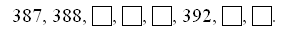 б) Запишите цифрами:9 сот. 2 дес.				8 сот.4 сот. 3 ед.				5 сот. 1 дес. 7 ед.в) Представьте числа в виде суммы разрядных слагаемых.510, 742.2. Решите задачу.3 набора красок стоят 72 рубля. Сколько стоят 4 таких набора красок?3. Решите примеры.549 + 1			702 – 700		60 : (26 + 4) · 2800 – 1			930 – 600		42 + 54 : 3 · 2600 + 50			320 + 70		71 – (28 – 17) · 6Вариант IV1. а) Вставьте в «окошки» пропущенные числа.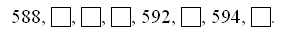 б) Запишите цифрами:7 сот.				5 сот 7 дес.4 сот. 2 дес. 3 ед.		6 сот. 9 ед.в) Представьте числа в виде суммы разрядных слагаемых.490, 351.2. Решите задачу.72 стула расставили в 6 рядов, поровну в каждый ряд. Сколько стульев в 4 таких рядах?3. Решите примеры.659 + 1			805 – 800		96 : (41 – 9) · 3900 – 1			760 – 500		36 + 60 : 4 · 2400 + 80			980 – 30		72 – (44 + 16) : 4Решение вариант III1. а) 389,390, 391, 392, 393б) 9 сот. 2 дес.=920				8 сот.=8004 сот. 3 ед=403.				5 сот. 1 дес. 7 ед.=517в)510= 500+10, 742=700+40+2.2. 1)72:3=24(руб.) 2)24*4=96(руб.)Ответ: 96 рублей стоят 4 таких набора красок?3. 549 + 1=550			702 – 700=2		60 : (26 + 4) · 2=4800 – 1=799			930 – 600=330		42 + 54 : 3 · 2=78600 + 50=550		320 + 70=390		71 – (28 – 17) · 6=5Решение вариант IV1. а) 589,590,591,592,593,594,595б) 7 сот.=700				5 сот 7 дес.=5704 сот. 2 дес. 3 ед.=423		6 сот. 9 ед.=609в)490= 400+90, 351=300+50+1.2.1)72:6=12(ст.) 2)12*4=48(ст.)Ответ:48 стульев в 4 таких рядах?3. 659 + 1=660		805 – 800=5		96 : (41 – 9) · 3=9900 – 1=899		760 – 500=260		36 + 60 : 4 · 2=66400 + 80=480		980 – 30=950		72 – (44 + 16) : 4=57Проверочная работа№9 по теме «Сложение и вычитание»Контрольная работа состоит из 5 заданий.На выполнение отводится 40 минут, на инструктаж – 5 минут.Вариант 1.1.Реши задачу. У продавца было 230 газет. До обеда он продал 110 газет, а после обеда ещё 70. Сколько газет осталось у продавца? 2. Начерти квадрат  АВСD со стороной 3 см. Найди его периметр.3. Выполни вычисления.            754         583        643        356        606    + 263       -   67     +239      - 238      - 5654. Заполни пропуски.        408 см = … м … см                  3м 50см = … см        750 см = … м … см                  16 дм 8см = … см 5. Реши уравнени 700 – Х = 200                      Х – 400 = 500  Х : 4 = 7                       56 – х = 34Вариант 2.1.Реши задачу.   В кассе цирка было 460 билетов. В субботу продали 140 билетов, а в воскресенье ещё 200. Сколько билетов осталось в кассе цирка? 2. Начерти квадрат  АВСD со стороной 4 см. Найди его периметр.3. Выполни вычисления.            318         453        426        537        326    + 451       -   76     +379     + 173      - 1804. Заполни пропуски.        350 см = … м … см                  9м 20см = … см        603 см = … м … см                  26 дм 7см = … см      5. Реши уравнения.        400 – Х = 100                      800 – Х = 200    4 х С = 32                       Х – 26 = 42Решение вариант 1.1.230-110-70=50(г)230 120110 70120 50Ответ: 50 газет осталось у продавца 2. Р=3*4=12см3.            754         583        643        356        606    + 263       -   67     +239      - 238      - 565491 516 882 118 414.        408 см =4м 8 см                  3м 50см = 350 см        750 см = 7м 50см                  16 дм 8см 168 см5.   700 – Х = 200Х – 400 = 500   Х=700-200 х=500+400Х =500   х=90070-500=200 900-400=500200=200             500=500 Х : 4 = 7 56 – х = 34Х 7*4                      х=56-34Х=28 х=2228:4=7 56-22=347=7 34=34Вариант 2.1. 460-140-200=120(б)460 320140 200320 120Ответ : осталось 120 билетов 2. Р=4*4=16см3.            318         453        426        537        326    + 451       -   76     +379     + 173      - 180769         337       805 710 1464.         350 см =3 м 50см                  9м 20см = 920 см        603 см = 6м 3 см                  26 дм 7см =267 см      5.        400 – Х = 100                      800 – Х = 200    Х=400-100 х=800-200Х=300 х=600400-300=100 800-600=200  100=100 200=2004 х С = 32                       Х – 26 = 42С=32:4 х=42+26С=8 х=684*8=32 68-26=4232=32 42-42ВариантIII1.Решите задачу.Рабочий за 8 часов изготавливает 64 детали. За какое время он изготовит 80 деталей?2.Вычислите в столбик.546+353=             654+166=             432+468=548-435=              644-336=            543-177=.3. Решите уравнения.Х – 320 = 480 260 + Х = 480 450 : Х = 10Вариант IV1.Решите задачу.В 5 мешков расфасовали 40 кг муки. Сколько потребуется мешков чтобы расфасовать 80 кг муки?2.Вычислите в столбик.345+453= 543+168= 651+149=456-134= 405-145= 452-174=3. Решите уравнения.Х + 140 = 320 Х -440 = 370 10 * Х = 750Решение вариантIII1.1)64:8=8  2)80:8=10(ч)Ответ: за 10 часов он изготовит 80 деталей.2.546+353=899             654+166=820             432+468=900548-435= 661             644-336=308              543-177=.3663. Х – 320 = 480      260 + Х = 480      450 : Х = 10Х=800                   х=220                   х=45Решение вариант IV1.1) 40:5=8(кг) 2) 80:8=10 (м.)Ответ: потребуется 10 мешков чтобы расфасовать 80 кг муки ?2.345+453=798          543+168=711        651+149=800456-134=  322         405-145=260         452-174=2783.Х + 140 = 320      Х -440 = 370      10 * Х = 750Х=180                  х=810                  х=75Контрольная работа № 10Математический диктант №2  по теме  «Сложение и вычитание»(17.04.2020г.)Запишите числа 348, 209, 880, 927, 700, 1000Запишите числа, в которых 7 сот. 8 дес. 2 ед.; 1 сот. 4 дес. 9 ед.; 5 сот. 1 ед.; 4 сот. 3 дес..Запишите «соседей» числа 599.Запишите самое маленькое трёхзначное число. Уменьшите его в 100 разИз каждой пары выпишите большее число: 335 и 353, 900 и 90, 309 и 390.Число 862 уменьшите на 800, на 2.Увеличьте каждое число на 1: 299, 189, 109.Уменьшите каждое число на 1: 600,1000, 590, 310.Число 300 увеличьте на 400, на 20.Какое число  нужно прибавить к 400, чтобы получить 1000? Запишите результаты вычислений:  700+30+1, 200+20, 500+4. Запишите результаты вычислений:  675 – 75, 843 - 40 – 3, 906- 6.Правильные ответы.348, 209, 880,  927, 700, 1000.782, 149, 501, 430.598, 600.100, 1.353, 900, 390.62, 860.300, 190, 110.199, 999, 589, 309.700, 320. 600. 631, 220, 504. 600, 800, 900.Итоговая контрольная работа № 11 «Сложение и вычитание».Контрольная работа состоит из 5 заданий.На выполнение отводится 40 минут, на инструктаж – 5 минут. Вариант 11.Реши задачу:С одного участка школьники собрали  моркови, а с другого – в 2 раза больше. Четвёртую часть всей моркови они израсходовали на корм кроликам. Сколько кг моркови израсходовали на корм кроликам?2. Найди значение выражения.а) 20 ∙ 3        48 : 12        580 + 50    12 ∙ 8         78 : 6          428 - 400    74 : 9         370 – 40     234-34б)Определи порядок действий и вычисли (82 + 18) : 5 ∙ 2 в) Вычисли столбиком:216+82      69+87      456+252      695-283      548-933.  Реши уравненияy+90=170        6∙х=604. Преобразуй величины:6 м 3 см= ____см7 р.=___к.215 см =___ м____см5. Длина прямоугольника 5 см, ширина на 2 см меньше. Вычисли периметр и площадь прямоугольника.Итоговая контрольная работа № 11 «Сложение и вычитание».Контрольная работа состоит из 5 заданий.На выполнение отводится 40 минут, на инструктаж – 5 минут.Вариант 2Реши задачу:С одного участка школьники собрали  капусты, а с другого – в 2 раза меньше. Четвёртую часть всей капусты они израсходовали на корм кроликам. Сколько кг капусты израсходовали на корм кроликам?2. Найди значения выражений:a) 23 ∙ 4          75 : 25            837-37     30 ∙ 3          45 : 8             440 + 80     98 : 7          860 – 50        536 – 500б) Определи порядок действий и найди значение выражения:( 56+ 44) : 5 ∙4 б) Вычисли  столбиком:513+85          89+78         326+273             493-181           562-813. Реши уравненияy+60=130              8∙х=804. Преобразуй величины:3 м 7 см= ____см5 р.=___к.325 см=____м____см5. Ширина прямоугольника 4 см, длина на 2 см больше. Вычисли периметр и площадь прямоугольникаРешение вариант 11.  1)160*2=320(кг)      2)320:4=80(кг)Ответ:80 егирасходовали на корм кроликам.2. а) 20 ∙ 3 =60             48 : 12 =4            580 + 50=63012 ∙ 8 =96                78 : 6= 13           428 – 400=2874 : 9 = 8(ост.2 )      370 – 40 =330  234-34=200б) (82 + 18) : 5 ∙ 2-40 в) 216+82=298     69+87=156     456+252=708     695-283=412      548-93=4553.y+90=170       6∙х=60у=80                х=104. 6 м 3 см=  603см7 р.=700к.215см = 2 м 15см5. Длина прямоугольника 5 см, ширина на 2 см меньше. Вычисли периметр и площадь прямоугольника.Р=16см, S=15см в кв.Решение вариант 21.  1)240:2=120(кг)      2)120:4=30(кг)Ответ: 30 кг капусты израсходовали на корм кроликам.2. a) 23 ∙ 4= 92      75 : 25=3837-37=80030 ∙ 3 =90        45 : 8 =(ост.6)     440 + 80=52098 : 7=14860 – 50=810       536 – 500=36б)( 56+ 44) : 5 ∙4=80в) 513+85=598     89+78=167     326+273=599     493-181=312     562-81=4813. y+60=130       8∙х=80у=70                   х=104. 3 м 7 см=  307см5 р.= 500к.325 см= 3 м 25см5. Р=20см, S= 24см  в кв. Вариант III     1. Решите задачу.       В магазине продали 5 ящиков груш по 15 кг и 12 кг слив. Сколько всего килограммов груш и слив продали?2. Найдите значение выражений.400 – (80 + 180 : 3) + 603. Решите примеры столбиком.138 + 567447 – 18915 · 687 : 34. Переведите. = … м … дм … см847 дм = … м … дм5. Начертите прямоугольник со сторонами  и . Найдите его площадь и периметр.Вариант IV1. Решите задачу.      В парке высадили 3 ряда яблонь по 12 деревьев и 16 берёз. Сколько всего яблонь и берёз высадили?2. Найдите значение выражений.(18 + 36) : 9 + 6 · 8 – 503. Решите примеры столбиком.523 + 197831 – 36927 · 372 : 24. Переведите. = … см631 дм = … м … дм     5. Начертите прямоугольник со сторонами  и . Найдите его площадь и периметр.Решение вариант III    1. 1)5*15=75 (кг)         2)75+12=87(кг)    Ответ: 87 килограммов груш и слив продали?2. 400 – (80 + 180 : 3) + 60=3003. 138 + 567=705447 – 189=25815 · 6=9087 : 3=294.  = 1 м 2дм5 см847 дм = 84м 7дм5. Р= 16см, S= 15см в кв.Решение вариантIV    1. 1)3*12=42(д.)    2)42+16=58(д.)    Ответ:58 яблонь и берёз высадили?2. (18 + 36) : 9 + 6 · 8 – 50=43. 523 + 197=720831 – 369=46227 · 3=8172 : 2=364.  = 804см631 дм =63 м 1 дмР=16см, S =12 см в кв..Критерии оценивания контрольной работы		В основе данного оценивания лежат следующие показатели: правильность  выполнения и объем выполненного задания.Классификация ошибок и недочетов, влияющих на снижение оценкиОшибки:	- незнание или неправильное применение свойств, правил, алгоритмов, существующих зависимостей, лежащих в основе выполнения задания или используемых в ходе его выполнения;-  неправильный выбор действий, операций;-  неверные   вычисления в случае, когда цель задания - проверка вычислительных умений и навыков;-  пропуск   части математических выкладок, действий, операций, существенно влияющих на получение правильного ответа;- несоответствие   пояснительного текста,   ответа задания,  наименования величин выполненным действиям и полученным результатам;- несоответствие  выполненных измерений   и геометрических   построений заданным параметрам.Недочеты:- неправильное списывание данных (чисел, знаков, обозначений, величин);- ошибки в записях математических терминов, символов при оформлении математических выкладок;- неверные   вычисления   в   случае,   когда    цель     задания   не  связана с проверкой вычислительных умений и навыков;- отсутствие ответа к заданию или ошибки в записи ответа.2 недочёта приравниваются к одной ошибке.№ п/пТема контрольной работыДата проведенияконтроляДата проведенияконтроляПримечания № п/пТема контрольной работы планфактПримечания  Сложение и вычитаниеПроверочная  работа .01.10  Табличное умножение и делениеИтоговая контрольная работа. 26.10Проверочная  работа.02.12Математический диктант. 09.12Итоговая контрольная работа.16.12Внетабличное умножение и деление Проверочная работа.20.01Проверочная  работа.22.02                                         Нумерация Итоговая контрольная работа  11.03                              Сложение и вычитаниеПроверочная работа: «Приёмы письменного сложения и вычитания трёхзначных чисел».13.04                                Умножение и делениеМатематический диктант. 21.04Итоговая контрольная работа.15.051. Найдите значения выражений:1. Найдите значения выражений:28 + 3548 + 3063 – 756 – 82. Решите удобным способом:2. Решите удобным способом:7 + 8 + 379 + 8 + 117 – 7 + 103. Сравните выражения:3. Сравните выражения:2см   *      2дм15+5   *    20-54. Решите задачу:4. Решите задачу:На строительстве одного дома было занято 29 человек, а на строительстве другого – на 15 человек больше. Сколько всего рабочих занято на строительстве двух домов?5. Начертите прямоугольник со сторонами 7 см и 4 см  и найдите его периметр.   Вариант 45. Начертите прямоугольник со сторонами 7 см и 4 см  и найдите его периметр.   Вариант 4Решение вариант31. 28 + 35= 6348 + 30=7863 – 7=5656 – 8	=482.7 + 8 + 3=7+3+8=1879 + 8 + 1=79+1+8=8817 – 7 + 10	=203.2см   <    2дм15+5   >    20-5	4.1)29+15=44(ч.)2)29+44=73(ч.)Ответ:73  рабочих занято на строительстве двух домов	5. Р=(7+4)*2=22см или Р=7+7+4+4=22см   Решение  вариант 41.54 + 29=8383 + 9=7455 – 6=4944 – 7=372.3 + 12 + 7=3+7+12=2210 + 9 + 4=2324 – 4 – 20=03.3 см  < 3дм18+2> 20-24. 1)38+14=52(кг)2)38+52=90(кг)Ответ:90 гк яблок собрали дети за два дня5.Р=(6+3)*2=18см или Р=6+6+3+3=18см1. 28 + 35= 6348 + 30=7863 – 7=5656 – 8	=482.7 + 8 + 3=7+3+8=1879 + 8 + 1=79+1+8=8817 – 7 + 10	=203.2см   <    2дм15+5   >    20-5	4.1)29+15=44(ч.)2)29+44=73(ч.)Ответ:73  рабочих занято на строительстве двух домов	5. Р=(7+4)*2=22см или Р=7+7+4+4=22см   Решение  вариант 41.54 + 29=8383 + 9=7455 – 6=4944 – 7=372.3 + 12 + 7=3+7+12=2210 + 9 + 4=2324 – 4 – 20=03.3 см  < 3дм18+2> 20-24. 1)38+14=52(кг)2)38+52=90(кг)Ответ:90 гк яблок собрали дети за два дня5.Р=(6+3)*2=18см или Р=6+6+3+3=18см                                Оценка письменных работ, состоящих из примеров                                Оценка письменных работ, состоящих из примеров          «5» («отлично»)ставится, если вся работа выполнена безошибочно;          «4» («хорошо»)ставится, если допущены 1 -  2 вычислительные ошибки; «3» «удовлетворительно»)ставится, если допущены 3-5  вычислительных ошибок ;           «2» («плохо»)ставится, если допущены 6 и  более ошибок.                                  Оценка письменных работ, состоящих из задач                                 Оценка письменных работ, состоящих из задач           «5» («отлично»)ставится, если вся работа выполнена безошибочно;            «4» («хорошо»)ставится, если допущены 1–2 вычислительные  ошибки; «3» «удовлетворительно»)ставится, если допущена 1 грубая и 3–4 негрубые ошибки  или 2 грубые ошибки;             «2» («плохо»)ставится, если допущены 3 и более ошибки. Оценка письменных комбинированных работОценка письменных комбинированных работ            «5» («отлично»)ставится, если вся работа выполнена безошибочно;             «4» («хорошо»)ставится, если допущены 1 -2 вычислительные ошибки;«3» «удовлетворительно»)ставится, если допущены ошибки в ходе решения задачи при правильном выполнении всех остальных заданий   или допущены 3-4 вычислительные ошибки;              «2» («плохо»)ставится, если допущено 5  ошибок и более.Оценка письменной комбинированной работы                                           (1 задача, примеры и задание другого вида) Оценка письменной комбинированной работы                                           (1 задача, примеры и задание другого вида)          «5» («отлично»)ставится, если вся работа выполнена безошибочно;         «4» («хорошо»)ставится, если допущены 1-2 вычислительные ошибки; «3» «удовлетворительно»)ставится, если допущены ошибки в ходе решения задачи и 1-2 вычислительные ошибки   или допущены 3-5 вычислительные ошибки;            «2» («плохо»)ставится, если допущены ошибки в ходе решения задачи и хотя бы 3  вычислительные ошибки или при решении задачи и примеров допущены более 6 вычислительных ошибок.                                         Оценка письменной комбинированной работы                                                        (2 задачи и примеры)                                         Оценка письменной комбинированной работы                                                        (2 задачи и примеры)        «5» («отлично»)ставится, если вся работа выполнена безошибочно;         «4» («хорошо»)ставится, если допущены 1-2 вычислительные ошибки; «3» «удовлетворительно»)ставится, если допущены ошибки в ходе решения одной из задач и 1-3 вычислительные ошибки или допущены 3-5 вычислительные ошибки;          «2» («плохо»)ставится, если допущены ошибки в ходе решения 2-ух задач   или  допущена ошибка в ходе решения одной задачи и 4 вычислительные ошибки.                                                Оценка математического диктанта                                                Оценка математического диктанта       «5» («отлично»)ставится, если вся работа выполнена безошибочно и нет исправлений;       «4» («хорошо»)ставится, если не выполнена 1/5 часть примеров от их общего числа;«3» «удовлетворительно»)ставится, если не выполнена 1/4 часть примеров от их общего числа;         «2» («плохо»)ставится, если не выполнена 1/2 часть примеров от их общего числа.